TOVAČOVSKÁ RYBA – prodej živých rybBílsko u obchoduDne 14.3.2018 (středa)V době od 15:15 hodin do 15:40 hodinKapr I. třídy    86,- Kč/kgKapr 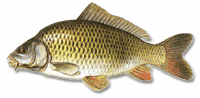 výběrový	      96,-Kč/kg  (nad 2,5 kg)Pstruh duhový  169,- Kč/kgTolstolobik        59,- Kč/kgAmur 				   98,- Kč/kg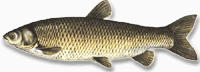 